
Liv Hilde Sunde Omdahl 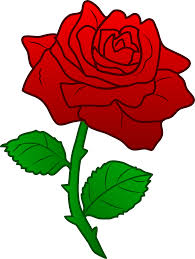 ER DETTE SANT?JANEI123Ei ku har vingerMor kan vaske tøyEn hund kan mjaue.58210311456Bakeren baker brødEn hest kan lese.Fisken er i vann.9127164789Du har fire armer.En katt får valper.En fugl kan spise.6812419101112Roser er ofte røde.Snøen er hvit.Det vokser penger på trær.3510172